4.1 Combining Resistors PAG                             Name ____________________Equipment: multimeter + 2 leads + 4 (or more) 1k resistors + 5 croc clipsLabel each resistor A, B, C or D with a small strip of sticky label. Measure the combined resistance of the following combinations.1.	Each resistor on its own.2.	Pairs of resistor in series3.	Three resistors in series 4.	Four resistors in series Describe any patterns you have found for resistors in series.5.	Two resistors in parallel6.	Three resistors in parallel7.	All four in parallelWhat pattern have you found?  __________________________________________________________________________________________________________________________Now predict the resistance of the following combinations and see if you are correct.Prediction = ____________         Measured Value = ____________Prediction = ____________         Measured Value = ____________Prediction = ___________         Measured Value = ____________Now investigate the resistances across a 2D or 3D arrangement of resistors such as one of the ones below.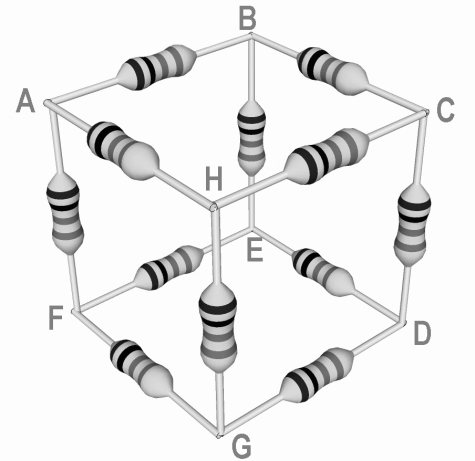 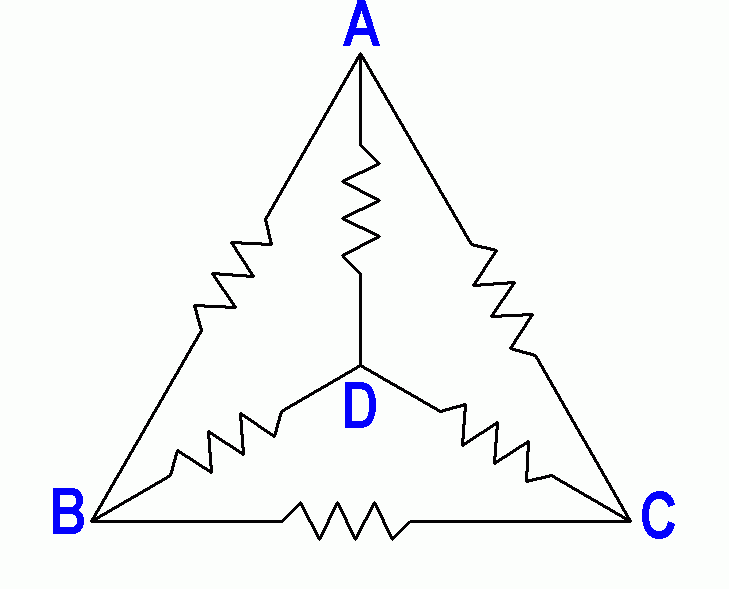 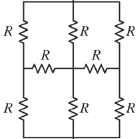 Resistor Arrangement ChosenRecord your findings below.ConclusionsAims and skills coveredTo determine the combined value of resistor combinationsTo use appropriate digital meters including multimeters to measure resistancePractical Skills1.2.1(a) apply investigative approaches and methods to practical work1.2.1(b) safely and correctly use a range of practical equipment and materials1.2.1(c) follow written instructions1.2.1(d) make and record observations/measurements1.2.1(e) keep appropriate records of experimental activities1.2.1(f) present information and data in a scientific way1.2.1(j) use a wide range of experimental and practical instruments, equipment and techniques appropriate to the knowledge and understanding included in the specification1.2.2(b) use of appropriate digital instruments including electrical multimeters to measure resistanceCPAC(1) Follows written procedures(2) Applies investigative approaches and methods when using instruments and equipment(3) Safely uses a range of practical equipment and materials(4) Makes and records observations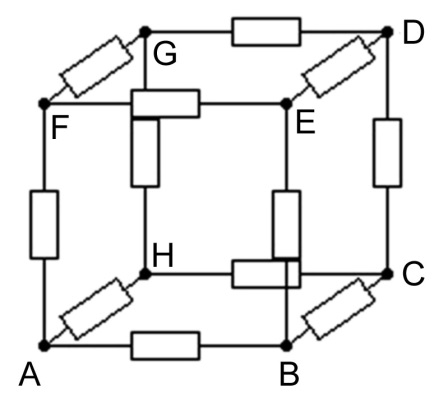 A to DA to B ABCDABBAACADABCACBCABBCAABCDACBDDCABBDCAABBCACDAABCABDACDBCDABCD